A határozati javaslat elfogadásáhozegyszerű többség szükséges, az előterjesztés nyilvános ülésen tárgyalható! 132. számú előterjesztésBátaszék Város Önkormányzat Képviselő-testületének 2022. június 22-én 16 órakor megtartandó üléséreHozzájárulás harangláb elhelyezéséhez a RomkertbenTisztelt Képviselő- testület!Mint az Önök előtt is ismert megtalálásra került Bátaszék város közigazgatási területén, a korábban még lakott Dolina település részen az akkoriban ott állt kápolna harangja.A fellelt harangot minél több érdeklődő számára érdemes bemutatni. A bemutatás helye a mellékletben szereplő helyszínrajzon került szerepeltetésre, ami önkormányzati tulajdonú ingatlan, 957/1 hrsz.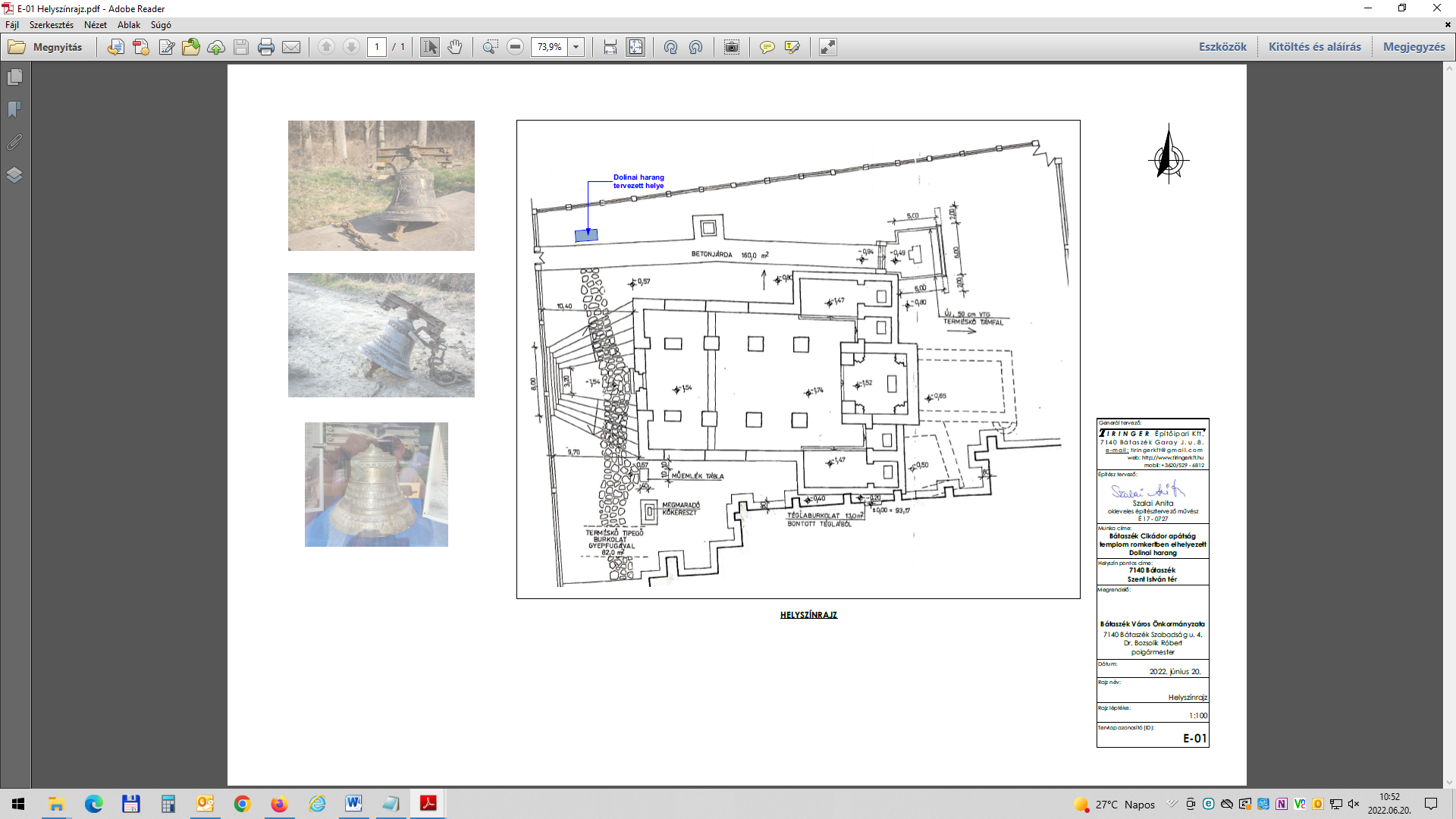 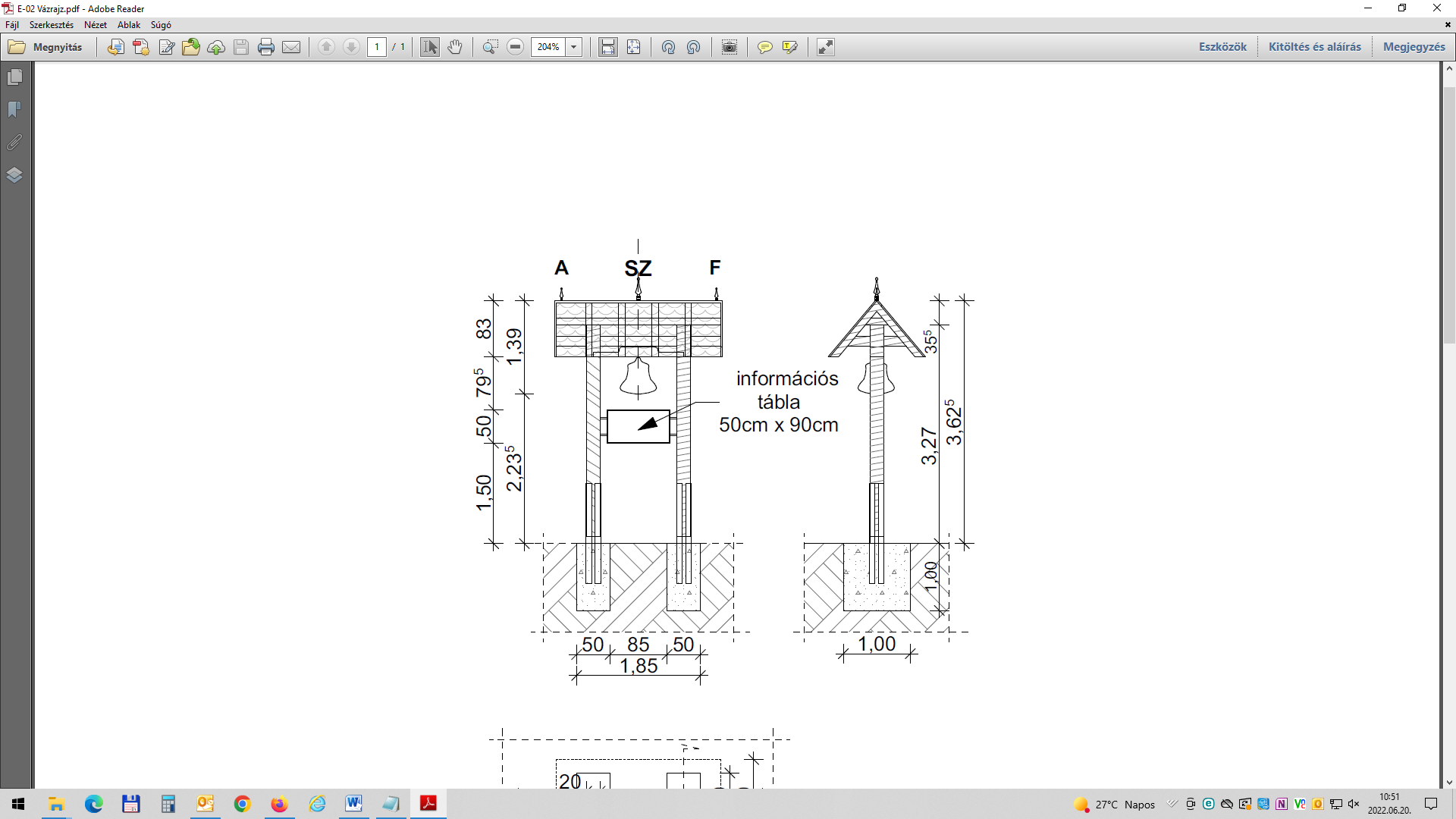 Kürtösi plébános a plébánia képviseletében egyetértett a harang ebben a formában történő elhelyezésével a megjelölt helyszínen, de a továbbiakban az örökségvédelmi hatósággal szükséges az egyeztetést lefolytatni, mivel műemléki a környezet.A harangláb készítéséhez a faanyag id. Tóth Béla felajánlása lesz. A faszerkezet elkészítése Schrot Zoltánnal került egyeztetésre. A harangláb felállítására 2022. szeptember 9. napig sor kerülne, mert a tervek szerint a testvértelepülési ünnepség keretében ezen a napon felavatásra és megáldásra kerülne.A telepítésre és egyéb általános költségekre (betonozás, egyéb anyagköltségek, stb.) javaslunk 500.000 Ft keretösszeget biztosítani az általános tartalékkeret terhére.H a t á r o z a t i    j a v a s l a t :harangláb elhelyezésére a RomkertbenBátaszék Város Önkormányzatának Képviselő-testülete,egyetért a Dolinai harang harangláb fa szerkezeten a 957/1 hrsz.-on történő elhelyezésével,a telepítésre és egyéb általános költségekre 500.000,-Ft összegű forrást biztosít az önkormányzat 2022. évi költségvetésének általános tartalékkerete terhére,felkéri Bátaszék Közös Önkormányzati Hivatal Jegyzőjét, hogy a telepítést megelőző előkészítési munkát kezdje meg.Határidő: 2022. augusztus 31. Felelős:  Kondriczné dr. Varga Erzsébet jegyzőHatározatról értesül:      			 Bátaszéki KÖH Városüz-i Iroda			 Bátaszéki KÖH Pénzügyi Iroda                                    irattárElőterjesztő: Dr. Bozsolik Róbert polgármesterKészítette: Bozsolik Zoltán mb. városüzemeltetési irodavezetőTörvényességi ellenőrzést végezte: Kondriczné dr. Varga Erzsébet                                                                          jegyzőPénzügyileg ellenőrizte: Tóthné Lelkes Erika pénzügyi irodavezetőTárgyalja:PG Bizottság: 2022. 06. 21